https://www.citefactor.org/article/index/9736/laboratory-evaluation-and-comparative-study-of-herbal-mosquito-coils-against-the-filarial-vector-culex-quinquefasciatus-diptera-culicidae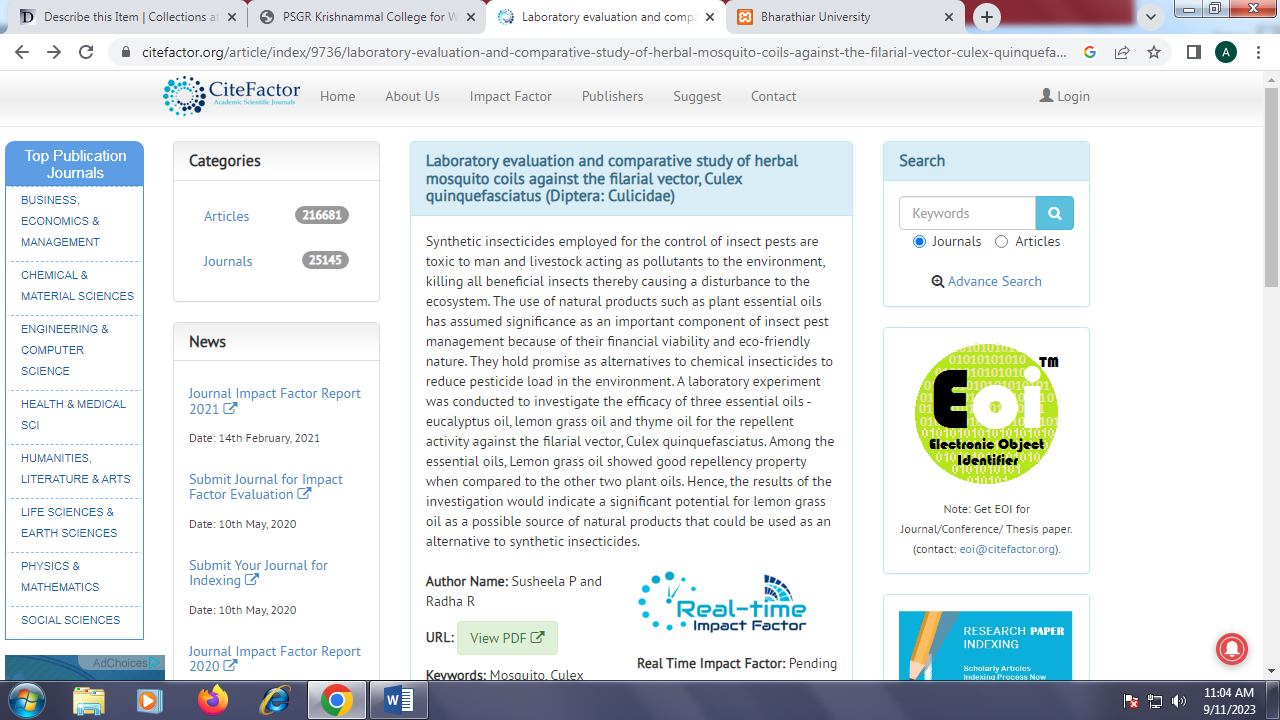 